Тема: Работа с бросовым материалом.Здравствуйте, ребята!!! Сегодня мы с вами продолжим работать с бросовым материалом. Мы изготовим с вами шкатулку для украшений из бросового материала и шпагата. 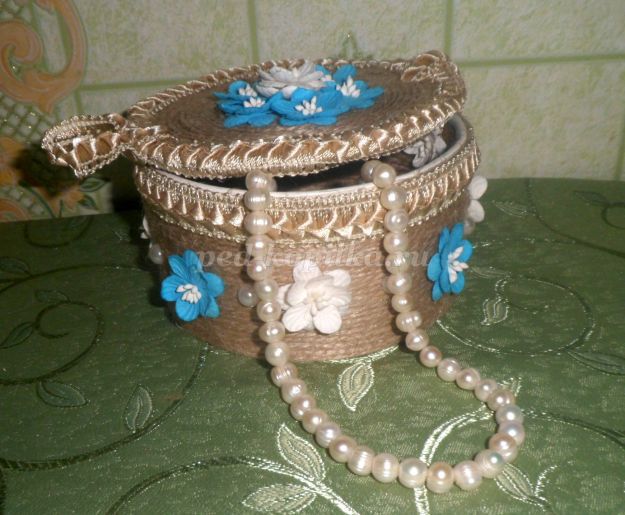 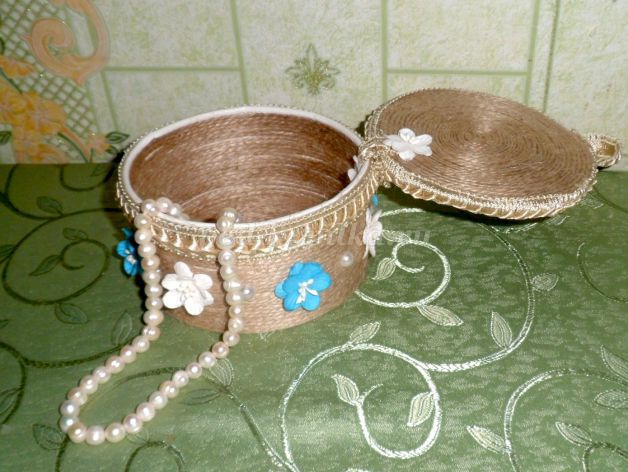 Необходимый материал:-круглая коробка из под конфет "Рафаэлло"
-шпагат(джутовая пряжа)
- клей ПВА "Луч"
- ножницы
-клеевой пистолет
- тесьма
- декоративные украшения
- картон для крышки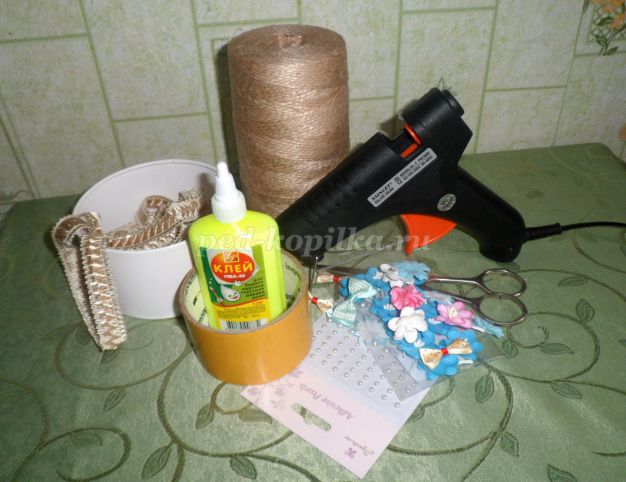 Пошаговое изготовление:1.Приготовить коробку и двусторонний скотч;2.Двусторонним скотчем обклеить наружную часть донышка, снять бумажный защитный слой скотча;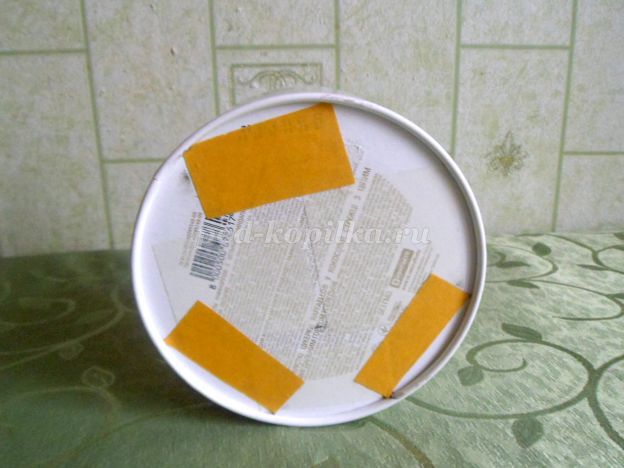 3.Приклеиваем шпагат по кругу, начиная с края и двигаемся до центра;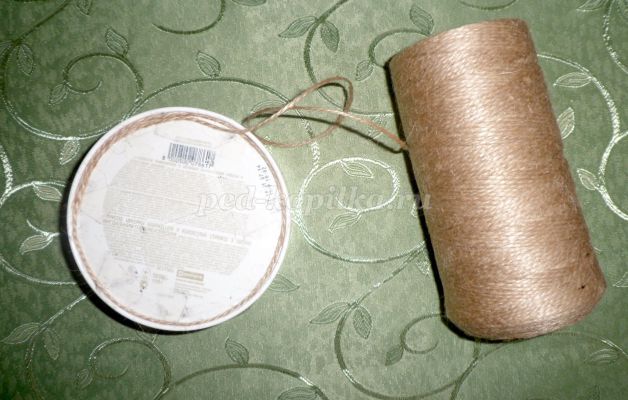 4.Шпагат хорошо крепится на клеевую основу скотча. Приклеивая нить, не забываем плотно ее прижимать к основе.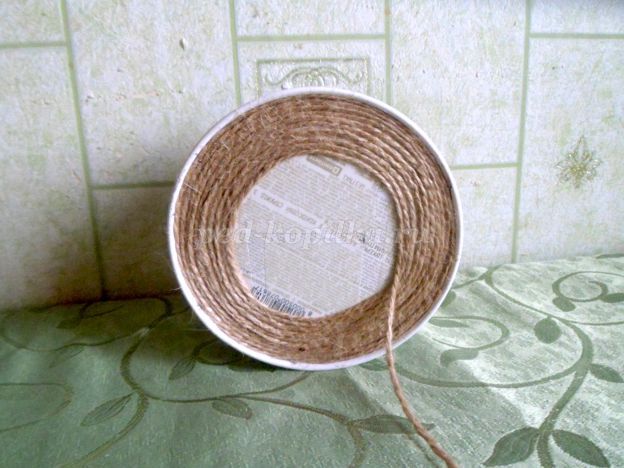 5.Донышко шкатулки готово. Серединку советую промазать еще клеем ПВА.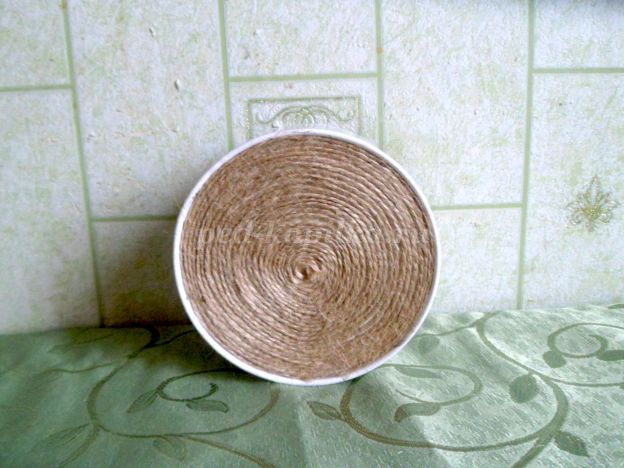 6. Проклеиваем скотчем боковую часть шкатулочки.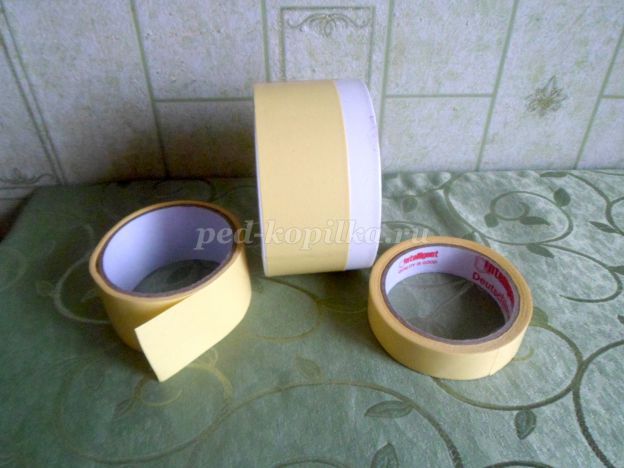 7. Шпагат начинаем приклеивать с нижней части шкатулки и поднимаемся круговыми движениями вверх.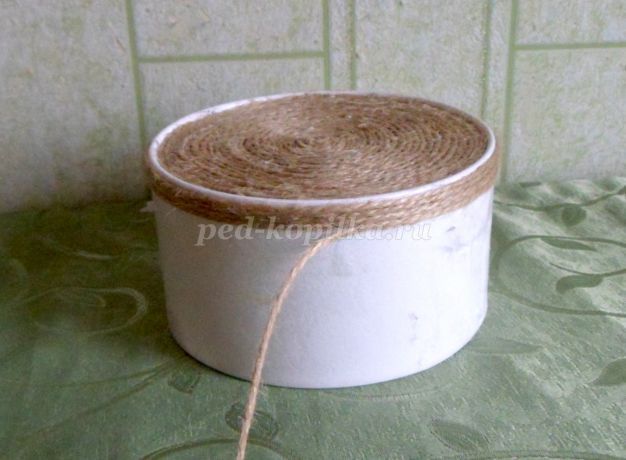 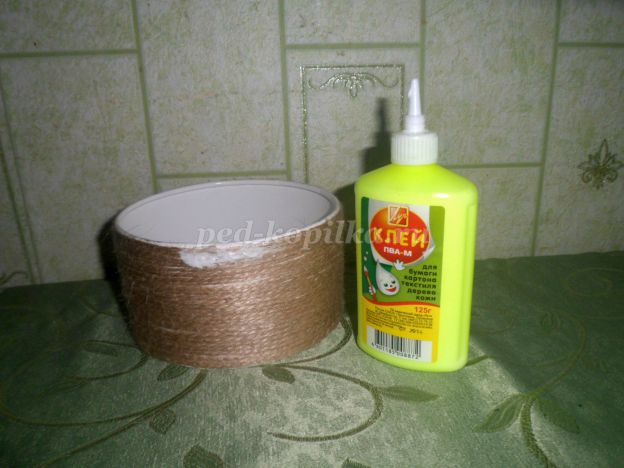 9. Приступаем к внутренней отделке шкатулки.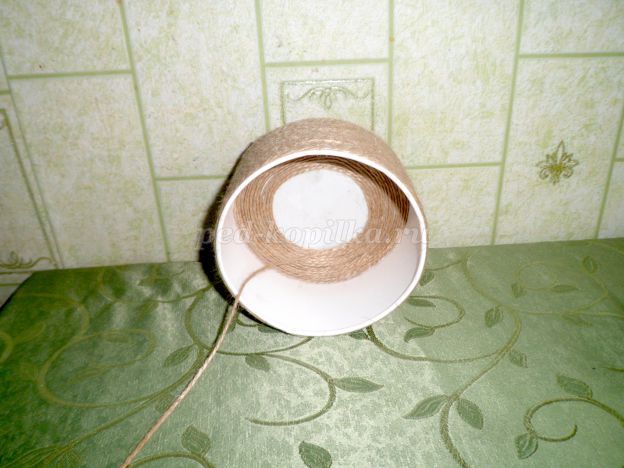 10. Наружная и внутренняя часть шкатулки готовы.Ребята, выполните данную творческую работу. На следующем занятии мы украсим нашу шкатулку и изготовим крышечку для нее.  Возникшие вопросы присылайте на мой электронный ящик: pashchina83@mail.ru